FOR IMMEDIATE RELEASE: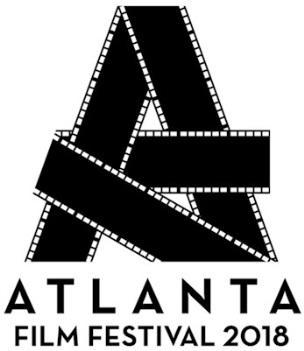 Press Contacts: Chris Shattuck, Allied Integrated Marketing(678) 866-3568; cshattuck@alliedim.comBrittany Westveer, Allied Integrated Marketing(404) 239-5422, bwestveer@alliedim.comLindsay Corley, Allied Integrated Marketing(404) 975-4297; lcorley@alliedim.com42nd ANNUAL ATLANTA FILM FESTIVAL ANNOUNCES COMPLETE LINEUPDiverse 10-day festival will feature record +200 films, talent appearances, educational workshops and special events ATLANTA, Ga. (March 14, 2018)  — The 42nd Annual Atlanta Film Festival (ATLFF) is pleased to announce the closing night and full lineup of film, educational and special programming, and events that will take place from April 13 – April 22, 2018.  Director Bo Burnham, the comedian known for his popular stand-up routines and YouTube career, will attend the Closing Night presentation of his new film EIGHTH GRADE at the Plaza Theatre on Saturday, April 21. EIGHTH GRADE joins ATLFF’s previously announced Opening Night and Marquee presentations, including BLINDSPOTTING from ‘Hamilton’ actor and Tony Award-winner Daveed Diggs and TULLY from the Academy Award® -nominated director Jason Reitman.With a record 7,600 film submissions received for the 2018 festival, the final lineup includes 58 feature length films and 150 short films from 56 countries – making this year’s film festival the most diverse, by number of countries represented, and the largest, by number of films, in Atlanta history. The ten-day event will delight festivalgoers with Opening and Closing Night presentations and galas, 10 Marquee screening events, 35 Creative Conference events, and more than nine Special Presentations. Before its official start, the festival will host a 2018 Kickoff Event on March 30 at 8:00 p.m. at the Rialto Theatre, where guests will be able purchase badges, individual tickets and official merchandise. Light snacks and drinks will be served.Additional talent scheduled to make appearances throughout the festival include co- writer Rafael Casal (BLINDSPOTTING), actor/director Romany Malco (PRISON LOGIC) and actor Kiersey Clemons (HEARTS BEAT LOUD). Actors including Nick Offerman, Kiersey Clemons, Chloë Sevigny, Steve Buscemi, Charlize Theron and more will be represented in films from major studios like A24, Lionsgate and Focus Features. Sporting nearly 50 films with production or filmmaker ties to Georgia, the 2018 fest will celebrate more than five decades of film and educational programming in the state. The Creative Conference, the five-day educational programming track that takes places annually during the festival, will also return with more than 35 panels, workshops, Q&As and more. “The growth of the Atlanta Film Festival reflects the rising importance of Georgia’s film industry, and we’re proud to showcase that connection by hosting a record 49 films with Georgia ties,” ATLFF Executive Director Christopher Escobar said. “We are 100 percent committed to providing a unique festival experience that honors our roots and creates a diverse opportunity for filmmakers of all levels, while also displaying an important role that our city represents in the film and television community.”The Atlanta Film Festival is pleased to showcase diverse feature and short films that connect audiences to filmmakers from around the world. This year, ATLFF will host the world premiere of seven feature-length films and more than 50 short films during the 2018 festival. In addition, 68 percent of this year’s selected submissions were directed by either a woman or filmmaker of color.World Premiere presentations will feature films from ATLFF specialty tracks (New Mavericks, Pink Peach, Georgia-Made) with notable directors that include Noor Gharzeddine, Mason Rey, Takashi Doscher, T Cooper, Emelie Svensson and Karin Oleander. Creative media – including virtual reality films, music videos and episodic content – will continue to have a role at this year’s Atlanta Film Festival with more than 30 additions to the schedule. The Plaza Theatre and Dad’s Garage will return as official venues. New locations include the Hilan Theatre and the Rich Auditorium at the Woodruff Arts Center. Festival badges are on sale now, and individual tickets will go on sale March 30. The Atlanta Film Festival is the annual centerpiece of educational and enriching film programing that is provided year-round by parent organization, the Atlanta Film Society. Screening dates and times are subject to change. For a full lineup of films, or to purchase passes, please visit www.AtlantaFilmFestival.com/films.  2018 ATLANTA FILM FESTIVAL LINEUPAll updated dates, times and venue locations are highlighted below. If a selected film will be included in a specialty track or falls into a distinctive category, it is noted with brief designation following the synopsis. Films identified as New Mavericks feature a strong, female lead seen through the lens of a female filmmaker. The Pink Peach track shines a spotlight on LGBTQ narrative features, documentary features and short films. The CineMas track highlights Latin American films and filmmakers. Productions with an Atlanta and/or Georgia connection are noted as well. OPENING NIGHT PRESENTATIONBLINDSPOTTINGDirected by Carlos López EstradaUSA, 2018, English, 95 minutesFriday, April 13, 2018, 7:00 PM — Plaza TheatreCollin (Daveed Diggs) must make it through his final three days of probation for a chance at a new beginning.  He and his troublemaking childhood best friend, Miles (Rafael Casal), work as movers and are forced to watch their old neighborhood become a trendy spot in the rapidly gentrifying Bay Area. When a life-altering event causes Collin to miss his mandatory curfew, the two men struggle to maintain their friendship as the changing social landscape exposes their differences.Lifelong friends Daveed Diggs and Rafael Casal co-wrote and star in this timely and wildly entertaining story about friendship and the intersection of race and class set against the backdrop of Oakland.  Bursting with energy, style and humor, “Blindspotting,” boldly directed by Carlos López Estrada in his feature film debut, is a provocative hometown love letter that glistens with humanity.Actors/Writers/Producers Daveed Diggs & Rafael Casal are scheduled to attend.Prior to the film, Daveed Diggs will be presented with the ATLFF Innovator Award.CLOSING NIGHT PRESENTATIONEIGHTH GRADEDirected by Bo BurnhamUSA, 2018, English, 94 minutesSaturday, April 21, 2018, 7:30 PM — Plaza TheatreThirteen-year-old Kayla endures the tidal wave of contemporary suburban adolescence as she makes her way through the last week of middle school—the end of her thus far disastrous eighth grade year—before she begins high school.Writer/Director Bo Burnham is scheduled to attend.MARQUEE FILMSAMERICAN ANIMALSDirected by Bart LaytonUSA, 2018, English, 117 minutesSaturday, April 14, 2018, 9:45 PM — Woodruff Arts Center, Rich AuditoriumThe unbelievable but true story of four young men who mistake their lives for a movie and attempt one of the most audacious art heists in US history.#MarqueeHEARTS BEAT LOUDDirected by Brett HaleyUSA, 2018, English, 97 minutesFriday, April 20, 2018, 8:00 PM — Plaza TheatreFrank (Nick Offerman) and his daughter Sam (Kiersey Clemons) form a songwriting duo shortly before she leaves for college. As they grow closer through their music, Frank must come to terms with letting go of his daughter. Toni Collette, Ted Danson, Sasha Lane and Blythe Danner also star.#MarqueeLEAN ON PETEDirected by Andrew HaighUK/USA, 2017, English, 121 minutesSaturday, April 14, 2018, 7:15 PM — Woodruff Arts Center, Rich AuditoriumFifteen-year-old Charley Thompson (Charlie Plummer) arrives in Portland, Oregon with his single father Ray (Travis Fimmel), both of them eager for a fresh start after a series of hard knocks. While Ray descends into personal turmoil, Charley finds acceptance and camaraderie at a local racetrack where he lands a job caring for an aging Quarter Horse named Lean On Pete. The horse’s gruff owner Del Montgomery (Steve Buscemi) and his seasoned jockey Bonnie (Chloë Sevigny) help Charley fill the void of his father’s absence—until he discovers that Pete is bound for slaughter, prompting him to take extreme measures to spare his new friend’s life. Charley and Pete head out into the great unknown, embarking on an odyssey across the new American frontier in search of a loving aunt Charley hasn’t seen in years. They experience adventure and heartbreak in equal measure, but never lose their irrepressible hope and resiliency as they pursue their dream of finding a place they can call home.#MarqueeLEAVE NO TRACEDirected by Debra GranikUSA, 2018, English, 108 minutesSaturday, April 21, 2018, 9:45 PM — Plaza TheatreWill (Ben Foster) and his teenage daughter, Tom (Harcourt McKenzie), have lived off the grid for years in the forests of Portland, Oregon. When their idyllic life is shattered, both are put into social services. After clashing with their new surroundings, Will and Tom set off on a harrowing journey back to their wild homeland.#NewMavericks, #MarqueeA PRAYER BEFORE DAWNDirected by Jean-Stéphane SauvaireFrance/Thailand/UK, 2017, English/Thai, 116 minutesWednesday, April 18, 2018, 10:30 PM — Plaza Theatre“A Prayer Before Dawn” is the remarkable true story of Billy Moore, a young English boxer incarcerated in two of Thailand’s most notorious prisons. He is quickly thrown into a terrifying world of drugs and gang violence, but when the prison authorities allow him to take part in the Muay Thai boxing tournaments, he realizes this might be his chance to get out. Billy embarks on a relentless, action-packed journey from one savage fight to the next, stopping at nothing to do whatever he must to preserve his life and regain his freedom. Shot in a an actual Thai prison with a cast of primarily real inmates, “A Prayer Before Dawn” is a visceral, thrilling journey through an unforgettable hell on earth. #MarqueeRBGDirected by Betsy West, Julie CohenUSA, 2018, English, 97 minutes
Wednesday, April 18, 2018, 6:30 PM — Plaza TheatreU.S. Supreme Court Justice Ginsburg has created a breathtaking legal legacy for women’s rights while becoming an unexpected pop culture icon. The personal journey of this diminutive, quiet warrior’s rise to the nation’s highest court during a hostile time for women, is revealed in this inspiring and multidimensional portrait. Now 84, Ginsburg refuses to relinquish her passionate duty, continues to have vigorous dissenting opinions and her exercise workouts.#NewMavericks, #MarqueeSUMMER 03Directed by Becca GleasonUSA, 2018, English, 96 minutesSaturday, April 21, 2018, 12:30 PM — Woodruff Arts Center, Rich AuditoriumInspired by true events, “Summer 03” centers on Jamie, a 16-year-old girl (Joey King) and her extended family who are left reeling after her calculating grandmother (June Squibb) unveils an array of family secrets on her deathbed. Jamie is left to navigate her nascent love life and maintain her closest friendships in the midst of this family crisis.#Georgia, #NewMavericks, #MarqueeTULLYDirected by Jason ReitmanUSA, 2018, English, 94 minutesSunday, April 15, 2018, 7:15 PM — Plaza TheatreA new comedy from Academy Award-nominated director Jason Reitman (“Up in the Air”) and Academy Award-winning screenwriter Diablo Cody (“Juno”). Marlo (Academy Award-winner Charlize Theron), a mother of three including a newborn, is gifted a night nanny by her brother (Mark Duplass). Hesitant to the extravagance at first, Marlo comes to form a unique bond with the thoughtful, surprising, and sometimes challenging young nanny named Tully (Mackenzie Davis).#MarqueeWON’T YOU BE MY NEIGHBOR?Directed by Morgan NevilleUSA, 2018, English, 94 minutesSaturday, April 21, 2018, 5:15 PM — Woodruff Arts Center: Rich AuditoriumAcademy Award®-winning filmmaker Morgan Neville’s latest documentary takes an intimate look at America’s favorite neighbor: Mister Fred Rogers. A portrait of a man whom we all think we know, this documentary is an emotional and moving film that takes you beyond zip-up cardigans and the land of make-believe, and into the heart of a creative genius, who inspired generations of children with compassion and limitless imagination.#FamilyFriendly, #MarqueeYOU WERE NEVER REALLY HEREDirected by Lynne RamsayUK/France/USA, 2017, English, 85 minutesFriday, April 13, 2018, 9:30 PM — Plaza TheatreA traumatized veteran, unafraid of violence, tracks down missing girls for a living. When a job spins out of control, Joe's nightmares overtake him as a conspiracy is uncovered leading to what may be his death trip or his awakening.#MarqueeNARRATIVE FEATURESLOS AÑOS AZULES (THE BLUE YEARS)Directed by Sofía Gómez-CórdovaMexico, 2017, Spanish, 103 minutesFriday, April 20, 2018, 10:30 PM — Hilan TheatreFour young adults as different as the four seasons have managed to craft a home for themselves in the shattered relic of a once beautiful house. When a new tenant throws a wrench into their precariously balanced dynamic, the group will both grow closer and drift apart as they journey into adulthood.#CineMásARE YOU GLAD I’M HEREDirected by Noor Gharzeddine
USA/Lebanon, 2018, Arabic/English, 83 minutesWednesday, April 18, 2018, 6:00 PM — Hilan TheatreKirsten, brazen American post-grad, befriends her next-door neighbor, Nadine, an intelligent mother relegated to full-time Beirut housewife. The greater the unlikely friendship grows, the harder it becomes for the women to dismiss the obvious abuse and neglect of Nadine's husband. As the final days of Kirsten's life in Beirut draw to a close, Nadine must face her husband and settle things once and for all.#NewMavericks, #WorldPremiereCABEZA MADRE (MOTHER’S HEAD)Directed by Edouard Salier
Cuba/France, 2017, Spanish, 89 minutesSunday, April 15, 2018, 8:00 PM — Dad’s GarageJohn, a first-generation American, travels to visit his estranged mother in her home country of Cuba for the first time in years. Upon his arrival John is shocked to learn that not only was his mother mixed up with a checkered group of criminals, but she has died in incredibly extreme circumstances. Desperately seeking answers, John will be forced to reckon with the realities of his mother's life and answer to his own responsibility in her fate. #CineMásCARDINALSDirected by Grayson Moore, Aidan ShipleySunday, April 22, 2018, 7:00 PM — Plaza TheatreValerie has just returned home from a prison sentence served for a drunk driving accident that cost her neighbor his life. All Valerie wants is to return to a normal life with her husband and two daughters, but when her victim’s son shows up at her door it becomes clear that the past is not behind her. His lingering suspicions cast doubt on her motivations - was his father’s death an accident after all?#CompetitionCLARA’S GHOSTDirected by Bridey Elliott
USA, 2018, English, 93 minutesMonday, April 16, 2018, 9:15 PM — Dad’s GarageClara Reynolds is the under-appreciated matriarch of a family in the spotlight. Her husband is an aging comedian that is beginning to recognize his career may be behind him and her daughters are a pair of former child stars attempting to claim a place in the industry as adults. When the family reunites at their home in rural New England, Clara’s long tradition of being relegated to the sidelines drives her to a breaking point. Desperate for connection, Clara finally finds it with the ghost of a woman who only has eyes for her.#NewMavericksDEAD PIGSDirected by Cathy Yan
China, 2017, Chinese/English, 132 minutesSaturday, April 21, 2018, 4:30 PM — Plaza TheatreA Chinese farmer loses his livelihood when pigs mysteriously die across the country. An eccentric woman fights to save her family home from encroaching gentrification, as an American expat architect spearheads the same project in order to make a name for himself in a new land. A young man scraping by as a busboy in a glitzy Shanghai restaurant enters a complicated relationship with a young socialite seeking something outside of her privileged upbringing. As the government struggles to explain the dead pig crisis, each of these stories interconnects in surprising ways as our motley cast of characters searches for a meaningful life.#CompetitionDISAPPEARANCEDirected by Ali AsgariIran/Qatar, 2017, Persian, 88 minutesMonday, April 16, 2018, 7:15 PM — Hilan TheatreWhen a young virgin decides to sleep with her boyfriend, she finds herself under threat from her conservative society. Desperate for a solution, the couple travels from hospital to hospital searching for help and finds their relationship tested in the face of the consequences of their actions.#CompetitionFACADESDirected by Nathalie Basteyns, Kaat BeelsBelgium, 2017, Dutch/French, 91 minutesSaturday, April 21, 2018, 2:15 PM — Plaza TheatreAlex’s world is turned upside down when her mother abruptly abandons her dementing father. But when Alex moves home to care from him, she finds herself forced to confront a traumatic incident from her childhood and the things she should not have seen. The journey to reckon with her past will find Alex addressing the ways her parents’ marriage has shaped her own relationships, most importantly with her adulterous husband. In order to move forward, Alex must confront the reality of her past.#Competition, #NewMavericksFAT TUESDAYDirected by Jorge Torres-TorresUSA, 2017, English, 80 minutesTuesday, April 17, 2018, 10:30 PM — Plaza TheatreCaught up in the glitz and pageantry of Mardi Gras, a group of friends find themselves enamored with the infamous city of New Orleans. However, as their celebratory night draws to a close, a sinister presence begins to prey upon the unsuspecting tourists. IN THE SHADOWSDirected by Dipesh JainUK/India, 2017, Hindi, 117 minutesTuesday, April 17, 2018, 8:15 PM — Hilan TheatreA reclusive shopkeeper spends his life isolated from the outside world, interacting with his home of Old Delhi solely through hidden closed-circuit cameras. Meanwhile, a boy struggles to protect his mother and younger brother from the harsh sting of his father’s hands. When the shopkeeper overhears this abuse he must break free from his self-imposed prison in order to help the boy, discovering a shocking truth along the way.IT’S A PARTYDirected by Weldon Wong PowersUSA, 2018, English, 78 minutesMonday, April 16, 2018, 10:45 PM — Plaza TheatreSuccessful Atlanta rap artist Cory Masters is late for his own surprise birthday party. While his friends anxiously await his arrival, each one individually addresses their own existential crisis. As the night drags on, hilarity ensues amongst the party-goers as they ponder life, careers, and relationships with Cory. Get yo' a** to the party.#GeorgiaLAMP LIGHTDirected by Mason ReyUSA, 2018, English, 90 minutesSaturday, April 14, 2018, 12:00 PM — Plaza TheatreCrippled by insecurity and doubt, Don Gos struggles with a stilted career and dating life. As he contemplates his failures while driving home one evening, a tunnel collapses on top of him. Buried alive with no hope of rescue, he is unsure of whether or not he will survive and he ceremoniously bids adieu to the rest of his life.#Georgia, #WorldPremiereMELOCOTONES (PEACHES)Directed by Hector ValdezDominican Republic/UK, 2017, Spanish/English, 80 minutesTuesday, April 17, 2018, 7:45 PM — Dad’s GarageIn the retrofuture, Diego attempts to salvage his relationship with girlfriend Laura by taking her to the hotel where they once vacationed as a happy couple. But when they arrive, the hotel is no longer in business and Laura’s ex-boyfriend shows up, demanding to have her back. In an attempt to rectify the situation, Diego accidentally traps himself and Laura in a continuous time loop.#CineMásNEVER STEADY, NEVER STILLDirected by Kathleen HepburnCanada, 2017, English, 111 minutesSaturday, April 14, 2018, 2:15 PM — Plaza TheatreLiving in a remote part of Canada, Judy battles daily with the pain and inconvenience of Parkinson’s Disease. After her husband dies suddenly, Judy's world is turned upside down, leaving her with the daunting task of caring for herself. Judy's son Jamie has recently left home at his father's insistence to find work on the harsh Canadian oil fields. In the face of his mother's illness, Jamie will grapple with balance between his responsibility to her and his mother's desire to see him forge his own life.#NewMavericksPOOR JANEDirected by Katie OrrUSA, 2017, English, 89 minutesSaturday, April 14, 2018, 4:45 PM — Plaza TheatreJane is a stay at home mom who has just realized she doesn’t love her husband anymore. She decides to bid her family adieu for the holidays and spends her time reconnecting with herself by dating other men, reconnecting with old flames, and writing poetry. When the holidays are over, Jane must choose between her new life or the one she left behind.#Georgia, #NewMavericksPRISON LOGICDirected by Romany MalcoUSA, 2018, English, 93 minutesMonday, April 16, 2018, 8:30 PM — Plaza TheatreTwo college students film a documentary on larger-than-life, chain-smoking inmate Tijuana Jackson, who is currently serving time in prison. After he is released, Tijuana arrives back home where he is met with the demands of both his family and his parole officer. He leaves home and embarks on a road trip to follow his dreams of becoming a life coach and motivational speaker, but is met with some surprises along the way. RESTOS DE VIENTO (WIND TRACES)Directed by Jimena Montemayor LoyoMexico, 2017, Spanish, 93 minutesSunday, April 22, 2018, 6:00 PM — Hilan TheatreIn the wake of losing their father and patriarch, a family drifts aimlessly through life. The mother, Carmen, struggles with depression and the task of caring for her children in the wake of her abandonment. Disappointed by the adults in her life, oldest daughter Ana shuts down while her brother opens himself up to the mysterious otherworldly figure that has suddenly appeared in his life. Together, the family will have to grow and let go of their fears in order to survive.#Competition, #CineMás, #NewMavericksSAVAGE YOUTHDirected by Michael Curtis JohnsonUSA, 2018, English, 97 minutesSunday, April 15, 2018, 9:30 PM — Plaza TheatreElena, an aspiring young artist, meets and falls in love with Jason, a horrorcore rapper. Suddenly engrossed in his world, Elena finds herself binging drugs and alcohol as her young love quickly fizzles. Driven into a friendship with drug dealer Gabe, Elena tries to find herself within this new world. But when a robbery in the midst of a house party goes terribly wrong, Elena will be thrust into a much more violent and dangerous confrontation.
STILLDirected by Takashi DoscherUSA, 2018, English, 88 minutesSaturday, April 21, 2018, 2:45 PM — Woodruff Arts Center, Rich AuditoriumWhen Lily (Madeline Brewer) loses her way on a hike through the Appalachian wilderness, she finds rescue in the form of a peculiar married couple, Ella (Lydia Wilson) and Adam (Nick Blood), who have completely isolated themselves from the outside world. As the couple nurses Lily back to health, she begins to discover evidence of a dark and dangerous secret a century in the making. As Ella and Nick's mystery begins to unravel, Lily comes to understand the couple's desperation to keep themselves hidden from the world.#Georgia, #WorldPremiereSTRANGE COLOURSDirected by Alena LodkinaAustralia, 2017, English, 85 minutesSunday, April 22, 2018, 4:00 PM — Hilan TheatreWhen Milena learns her estranged father has fallen ill, she travels to the remote opal mining community he calls home. Crossing paths with many of the fellow male miners, Milena discovers the opals themselves are not nearly the most colorful facet of this freedom oasis. As the bond between father and daughter strives to mend, Milena discovers that the "here and now" may be far more valuable than any unearthed gem.#Competition, #NewMavericksT-JUNCTIONDirected by Amil ShivjiTanzania, 2017, Swahili, 106 minutesTuesday, April 17, 2018, 6:00 PM — Hilan TheatreWhen her estranged father suddenly passes, Fatima finds herself struggling to mourn a person to which she had no connection. As she helps her grieving mother collect records from the nearby hospital, she meets Maria, a patient with a complex past and mysterious injuries. Maria begins to tell Fatima a story of her home, T-Junction, and the family that she found amongst its colorful residents. As the two women bond, Fatima begins to come to terms with the complexity of her own home, family, and life.TELL ME YOUR NAMEDirected by Jason DeVanUSA, 2018, English, 89 minutesSaturday, April 21, 2018, 12:00 AM — Plaza TheatreAbused by her father and abandoned by her mother as a young child, Ashley is sent to live with her estranged Aunt Tanya.  During her stay, she becomes obsessed with investigating the disappearance of her mother and she calls upon the spirit world to answer her questions.  In her quest, she is ensnared by a powerful demon who refuses to leave its host.#GeorgiaTHY KINGDOM COMEDirected by Eugene RichardsUSA, 2018, English, 42 minutesSaturday, April 21, 2018, 12:45 PM — Plaza TheatreA priest visits the residents of a small town and demonstrates the healing power of listening. From prisons to living rooms, the priest compassionately listens to people from all walks of life openly reveal their deepest secrets, hopes and dreams as they struggle to reconcile their past with their present.#Competition
TIGREDirected by Silvina Schnicer, Ulises Porra GuardiolaArgentina, 2017, Spanish, 92 minutesFriday, April 20, 2018, 6:00 PM — Plaza TheatreSixty-five year old Rina visits her home in the Tigre Delta accompanied by her forty-something friend Elena. They await the arrival of their estranged children, hoping that the island sanctuary will create a space for reconnection. Instead, they find that the home is threatened by encroaching industrialization and their children feel more distant than ever. The two women struggle to hold onto a way of life that may be already out of reach.#Competition, #CineMás, #NewMavericksVENUSDirected by Eisha MarjaraCanada, 2017, English, 95 minutesSunday, April 15, 2018, 9:00 PM — Hilan TheatreHaving recently embraced her own identity, Sid, a transgender woman, finds herself tangled in a complex web of expectations and aspirations when she discovers she has a 14-year-old son. With new relationships adding to the struggle of culture, religion, and romance in Sid's journey to acceptance, everyone's in for a wild ride.#PinkPeachWHEN SHE RUNSDirected by Robert Machoian, Rodrigo Ojeda-BeckUSA/Denmark, 2018, English, 71 minutesSaturday, April 21, 2018, 4:00 PM — Hilan TheatreKirstin, a young wife and mother, competes for a spot in the the Olympic trials. In her quest to win, she sacrifices it all as she moves out of her house and leaves behind her husband and young son. While her marriage and finances suffer, she trains obsessively, embarking on a strict diet, exercise and motivational plan she hopes will bring her to Olympic gold.YAMASONG: MARCH OF THE HOLLOWSDirected by Sam Koji Hale
USA, 2017, English, 95 minutesSunday, April 15, 2018, 2:15 PM — Hilan TheatreIn a futuristic world filled with fantastical, mechanized creatures, one automaton girl joins forces with a tortoise warrior and a band of outlaws to defeat a sinister army bent on world domination. Their only hope? A perilous journey to find a legendary relic with the power to save them all. Starring Nathan Fillion, Abigail Breslin, Whoopi Goldberg, Malcolm McDowell, Bruce Davison, Freida Pinto, George Takei, Peter Weller and Ed Asner, “Yamasong: March of the Hollows” is the first feature length non-muppet puppetry film in over a decade. #FamilyFriendly, #WorldPremiereDOCUMENTARY FEATURESABU
Directed by Arshad Khan
Canada/Pakistan, 2017, English/Urdu/Hindi, 80 minutesSunday, April 15, 2018, 2:45 PM — Plaza TheatreUsing home videos and classic Bollywood films, a filmmaker crafts an intimate portrait of his Pakistani-Muslim family grappling with the realities of having a gay son in a modern world. Torn between sexuality and religion, tradition and migration, a gay son and his father test the boundaries of love, home, and the meaning of family. #PinkPeachARMED WITH FAITH
Directed by Geeta Gandbhir, Asad Faruqi
USA/ Pakistan, 2017, Pashto/Urdu, 74 minutesSunday, April 15, 2018, 6:45 PM — Hilan TheatreHidden within the mountainous border of Pakistan and Afghanistan are some of the most violent homegrown terrorist groups. For years, Al-Qaeda and the Taliban have attacked local Pakistani residents with improvised explosive devices in a bid to control the region. Operating on a low budget and scarce resources, the Khyber Pakhtunkhwa Bomb Disposal Unit risk their lives daily to counter this terrorism and safeguard their neighbors with their unparalleled faith and courage.BLACK MEMORABILIA
Directed by Chico Colvard
USA/China, 2018, English/Chinese, 64 minutesSunday, April 22, 2018, 12:30 PM — Hilan TheatreIn the history of racism in the United States, one major physical manifestation of oppression has survived into the present, wrapped in the protective embrace of antiquity and historical preservation—black memorabilia. What was once a brand of trinket that played on racial stereotypes for the delight of white buyers, finds itself suspended in a limbo of race and time. As different forces in the United States fight to preserve, consume, and reclaim black memorabilia, the journey to address present day racism is only further complicated by industrialization in China and a desire to save cultural context for future generations. #CompetitionCOCAINE PRISON
Directed by Violeta Ayala
Bolivia/Australia/France/USA, 2017, Spanish, 77 minutesSaturday, April 14, 2018, 3:15 PM — Hilan TheatreIn a world dominated by drug trade and ineffectual police forces, it is often the lowest, replaceable workers in the hierarchy who find themselves imprisoned. Enter the claustrophobic world of Bolivia's infamous San Sebastian prison. This detailed look at a broken system of arrests and jail time follows the story of one young cocaine mule, Hernan, as he suffers the same fate a countless other disposable workers. At the same time, his sister, Deisy, treds a careful line between freeing her brother and avoiding entanglement in the same cocaine trade that destroyed his life.#CineMásFREEDOM FOR THE WOLF
Directed by Rupert Russell
Hong Kong/Tunisia/India/USA/Germany, 2018, English/Mandarin/Arabic/Hindi, 89 minutesFriday, April 20, 2018, 8:15 PM — Hilan TheatreWhat is a democracy? Across the globe, this heralded form of government is under attack by the very leaders it elected. In this groundbreaking documentary, we follow the crisis of faith in five different countries. From Hong Kong, to Tunisia, to India, to Japan, and even to the so called birthplace of democracy—the United States of America—what was once believed to be the pinnacle of human society is being torn at by hungry wolves seeking power and status for themselves. In the face of threats that come in the guise of friendly leaders, what can the people do to save their democratic freedoms? Can the tides be turned back, or is "freedom for the wolf" destined to bring "death for the sheep?”#CompetitionINGRID
Directed by Morissa Maltz
USA, 2018, English, 52 minutesSaturday, April 21, 2018, 2:30 PM — Hilan TheatreIngrid, a successful fashion designer and mother, dropped everything to create a new life for herself in the middle of the woods. Since then, she has carved out an isolated existence, surviving off her own wit and labor while creating art from the land she now calls home. But as Ingrid's past is uncovered in this meditative documentary, the question of what drives someone to leave a life of ordinary comforts to pursue a life spent in solitude comes to light. #Competition, #NewMavericksISLAND SOLDIER
Directed by Nathan Fitch
USA/Federated States of Micronesia/Afghanistan, 2017 English/Kosraean, 85 minutesThursday, April 19, 2018, 8:30 PM — Hilan TheatreEvery year, young Micronesian citizens leave their families and island homes on military deployment—as United States soldiers fighting for the American dream. Torn between the failing economics of their native country and a complicated historical relationship with the United States, these young islanders become the pieces is larger puzzle that pits jobs and security against the reality of fighting for a country you neither belong to nor have any rights in. #GeorgiaLIYANA
Directed by Aaron Kopp, Amanda Kopp
USA/Swaziland, 2017, English/siSwati, 77 minutesSaturday, April 14, 2018, 1:30 PM — Hilan TheatreFive orphaned children living in Swaziland collectively weave a cathartic tale of love, hope, and bravery through a fictional character they create named Liyana. When Liyana’s parents die and her brothers are kidnapped, she embarks on a perilous journey to face her darkest fears and reclaim her family's future. While the children immerse themselves in the imaginary, the viewer catches an intimate glimpse of a truer paralleled reality and the childlike wonder that persist through it all. #Georgia, #FamilyFriendlyMAN MADE
Directed by T Cooper
USA, 2018, English, 93 minutesSunday, April 22, 2018, 9:00 PM — Plaza TheatreAt the world's only all-transgender bodybuilding competition, four male bodybuilders take the stage. What precedes this triumphant moment are a set of personal and diverse journeys taken on the path to self-identity and empowerment. Told through the intimate and honest lens of a trans filmmaker, this documentary intertwines the nuances of manhood, the drive for social justice, and the competitive desire to forge our own paths and be our personal best. #Competition, #Georgia, #PinkPeach, #WorldPremiereMAN ON FIRE
Directed by Joel Fendelman
USA, 2017, English, 54 minutesWednesday, April 18, 2018, 8:00 PM — Hilan TheatreGrand Saline seemed like your average small town in Texas until the day when Charles Moore, an elderly white preacher, publicly set himself on fire to protest the town's long history of racism. Catapulted to the spotlight by this powerful act of self-harm, the ordinary small town of Grand Saline was asked to address its storied past. What was recorded instead is a town's deeply rooted internal divisions and an overwhelming attempt to ignore and vehemently deny any wrongdoing by many members of Grand Saline’s mostly white population. MAYNARD
Directed by Sam Pollard
USA, 2017, English, 99 minutesSaturday, April 14, 2018, 7:00 PM — Plaza Theatre
Sunday, April 22, 2018, 6:00 PM — Rialto Center for the ArtsIn 1970, Maynard Jackson Jr. was elected as mayor of the city of Atlanta, sparking a revolution in the black community. As the first black mayor elected in a major Southern city, his campaign ignited African American voter turnout and his service in office paved the way for the creation of diversity and inclusion norms, still practiced and revered in present day.#GeorgiaMERMAIDS
Directed by Ali Weinstein
USA/Canada, 2017, English, 76 minutesSunday, April 15, 2018, 5:00 PM — Plaza TheatreAll throughout the United States, there exists a vibrant and mythical subculture dedicated to the existence of real life mermaids. In the exploration of the history and present of this peculiar passion, Mermaids takes us on a journey into the lives of five incredible women who spend their free time, and sometime work hours, donning full-size tails at pools, beaches, and bars. In watching them transform into the sea-creatures of their dreams, we gain beautiful insight into the complicated lives of women who differ in every way but are drawn to the same ideal of unearthly beauty and freedom.#NewMavericks, #PinkPeachNOS LLAMAN GUERRERAS (THEY CALL US WARRIORS)
Directed by Jennifer Socorro, Edwin Corona Ramos, David Alonso
Venezuela/USA/Mexico/Jordan, 2018, Spanish/English, 81 minutesSaturday, April 21, 2018, 12:15 PM — Hilan TheatreIn a country torn apart by political and economic upheaval, a team of young women finds refuge in a sport that rises above their personal poverty and gendered social status. But when this new soccer team goes undefeated in all of South America, these women find themselves in the position to win Venezuela's first World Cup and gain a new acceptance and voice in their home country. #Competition, #CineMás, #WorldPremiereNOTHING WITHOUT US: THE WOMEN WHO WILL END AIDS
Directed by Harriet Hirshorn
Burundi/France/Spain/Nigeria/USA, 2017, English/French, 67 minutesSunday, April 15, 2018, 12:30 PM — Hilan TheatreFor the past 30 years, women around the world have been on the move to tear down the forces that would silence them. Forgotten and overlooked in the global fight against HIV/AIDS, these women, particularly women of color, are fighting to destroy the myths and stigmas that surround this disease. Following the lives of present day activists around the world, this documentary charts the fight of women living with HIV/AIDS while also exploring the historical blind eye turned toward women during this long epidemic. Through education, medical and emotional support, and government action, these women will not stop until their voices are heard and HIV/AIDS is eradicated.#Georgia, #NewMavericksONIBO
Directed by Julien Mauranne, Victor Guillon
France/Peru, 2017, Spanish/Shipibo, 60 minutesSunday, April 22, 2018, 2:00 PM — Hilan TheatreCurious about urban life outside of their rural Peruvian village, two teenage brothers of the Amazonian Shipibo Indians leave for Lima to chase their dreams. Aware of the sage advice and dutiful hesitation of their parents, the boys arrive only to discover that dark realities are hiding inside a booming metropolis. Together, they'll have to make their own way and reconcile their desire for modernity with an ancestral knowledge that is soon to be theirs.  #Competition, #CineMásSILAS
Directed by Anajli Nayar, Hawa Essuman
Canada/South Africa/Kenya/Liberia, 2017, English, 80 minutesSaturday, April 21, 2018, 5:45 PM — Hilan TheatreFaced with environmental destruction and governmental corruption, Liberian activist Silas Siakor is fighting back to save the country he loves. In this stunning ode to grassroots resistance, Silas highlights how the power of an individual and the use of modern technology empowers local communities to rise up and lead the environmental struggle on a global scale. #Competition
TAKE LIGHT
Directed by Shasha NakhaiNigeria/Canada, 2018, Pidgin English, 78 minutesSaturday, April 14, 2018, 5:30 PM — Hilan TheatreWhen it comes to power and electricity, Nigeria is a country in crisis. Torn between its desire to enter the global stage and its inability to provide one of the major first world utilities, the country lives in limbo. Through the door to door travellings of an optimistic electrician and a hesitant power company representative, the complicated dynamics of a country's ineffectual energy structure and the havoc it wreaks begins to unfold. 306 HOLLYWOOD
Directed by Elan Bogarín, Jonathan Bogarín
USA/Italy/Hungary, 2018, English/Italian, 94 minutesSunday, April 22, 2018, 4:45 PM — Plaza TheatreAfter the loss of their grandmother, a brother and sister foray into the depths of magical realism to excavate and appreciate the home she left behind. Their journey examines an individual's microcosmic universe and the physical and emotional weight that indelibly carries on after a life ends. In this documentary, the ordinary becomes the extraordinary and a New Jersey home becomes a classical ruin to be revered by archaeologists, archivists and scientists alike. #CompetitionWAITING FOR DAVID
Directed by Emelie Svensson, Karin Oleander
USA/Sweden, 2018, English, 41 minutesThursday, April 19, 2018, 8:45 PM — Plaza TheatreApril 19, 1993. After a grueling 51-day standoff between the FBI and the Branch Davidian cult in Waco, Texas, over 70 members of the cult perished when their compound went up in flames. Now 25 years later, survivor Clive Doyle is still waiting for cult leader and messiah David Koresh to resurrect alongside Clive's own deceased daughter. #WorldPremiereSHORT FILMSCARBON COPY Filaments of connection floating in projector light.Documentary, 95 minutesSunday, April 15, 2018, 4:30pm ⎯⎯⎯ Hilan TheatreThe Last Tape |  directed by Cyprien Clément-Delmas & Igor Kosenko, Ukraine/Germany, 12:12A young man and a veteran meet for the last time before the Ukraine war separates them.Charming Strangers |  directed by Weichao Xu, USA, 22:24 Through the lens of a vintage film camera, a Chinese photographer and his 8-year-old students rediscover their experience as immigrants in the United States.#CompetitionDengê min Hilgirt (Carry My Voice) |  directed by Hasan Demirtas, USA/Turkey, 19:02A personal story of love and separation against the backdrop of an episode of Kurdish history with profound consequences to this day.Hallo Salaam (Hello Salaam)|  directed by Kim Brand, The Netherlands/Greece, 15:07Two young boys visit a refugee camp on the Greek island of Lesbos. First encounters of handing out food and careful greetings soon become playful gatherings and good conversations.All The Leaves Are Brown |  directed by Daniel Robin, USA, 11:00 A short film about memory, loss, family, and a sugar maple tree.#Competition, #GeorgiaOma |  directed by Bill Kirstein, USA, 15:24A rich discovery in a dusty attic raises long forgotten questions for a centenarian facing the loss of her short-term memory. An exploration of memory, secrets and living to be 100. HARD WORLD FOR SMALL THINGSPortraits of young minds and steel spines.Narrative, 102 minutesThursday, April 19, 2018, 6:00pm ⎯⎯⎯ Hilan TheatreChandler |  directed by Julia Kennelly, USA, 9:14Feeling ignored on an important day, a 12-year-old girl seeks attention from an unexpected source.#NewMavericksوقت نهار  (Lunch Time) |  directed by Alireza Ghasemi, Iran, 15:57A 16 year old girl goes to the hospital to identify the body of her mother.  But age, bureaucracy, and culture might prevent her from seeing her mother one last time.  Varg (Wolf) |  directed by Frida Kempff & Erik Andersson, Sweden, 11:41In the shadow of a violent threat, a young woman must decide whether or not to take action to save her family’s way of life.Marlon |  directed by Jessica Palud, France, 19:50Marlon, 14 years old, is visiting her mother in jail for the first time since her imprisonment. Protected by her family, she stubbornly believes that her mother is still her childhood heroine…#NewMavericks茧 (Cocoon) |  directed by Mei Liying, China, 25:41When Qingqing questions her mom’s odd relationship with a female friend, she discovers a secret that will unravel her peaceful family life and her burgeoning conceptions of love, sex, and female desire.#NewMavericks, #PinkPeachSan Miguel |  directed by Cris Gris, Mexico/USA, 19:30In order to help heal her grieving mother, Ana, a devout 9 year old girl, pushes her faith to its limit in hopes of divine intervention.#Competition, #CineMás, #NewMavericksIMAGINARY FLYING MACHINESRenderings of an animated technicolor world.Animation, 102 minutesMonday, April 16, 2018, 9:00pm ⎯⎯⎯ Hilan TheatreTête à Tête |  directed by Natasha Tonkin, United Kingdom, 7:41One family's search for connection in a digital world.#Competition, #NewMavericksNegative Space |  directed by Max Porter & Ru Kuwahata, France, 5:30 My dad taught me how to pack.Tokri (The Basket) |  directed by Suresh Eriyat, India, 14:22Two insignificant lives lost and found in time.Two Balloons |  directed by Mark C. Smith, USA, 9:08Two travelers return to a place crossed by stars and clouds where love is at the beginning of everything.#CompetitionHeaven |  directed by Miguel Anaya, Mexico, 11:19In the late 40's, a pilot, who visits isolated communities to bring them food and rescue the sick, loses his brother who wanted to be like him.#Competition, #CineMásRailment |  directed by Shunsaku Hayashi, Japan, 9:40 In a continuous scenery, his physical movement stays in the same position.#CompetitionMing |  directed by Danski Tang, USA, 3:07A Chinese woman’s experience as a live figure model while abroad.#Competition, #NewMavericks10 |  directed by Yu-Ting Cheng, USA, 3:38An autistic 5-year-old with leukemia suffering both physically and mentally in the darkness of pain.INN |  directed by Zion Chen, USA, 4:26A strange girl draws a young man's attention in the inn.And the Moon Stands Still |  directed by Yulia Ruditskaya, Belarus/Germany/USA, 10:47The presence of the moon affects all under its glow. The film explores the lunar cycle and the energies invoked by its radiance. #CompetitionSOG |  directed by Jonatan Schwenk, Germany, 10:14A people of humanlike creatures lash out viciously against a shoal of fish that had unintentionally entered their desolate land.#CompetitionThe Box |  directed by Dušan Kastelic, Slovenia, 12:12The Box is full of miserable creatures. One of them doesn’t belong there. He’s thinking outside the box...#CompetitionKABOOMUnicorns, Rasputin, Sharknado - oh my! Puppets and clay that will blow your mind.Puppetry & Stop Motion Animation, 64 minutesFriday, April 20, 2018, 10:15pm ⎯⎯⎯ Plaza TheatreYou Can’t Play With Us |  directed by Jason Rhein & Serene Bacigalupi, USA, 15:44When an inquisitive dinosaur happens upon some musical unicorns at Marshmallow Mountain, they aren’t as friendly as he expects. TubeHeads - Haie im Weltraum (TubeHeads - Sharks in Space) |  directed by Henning Ricke & Daniel Raboldt, Germany, 5:18A puppet sketch comedy for the generation Y, ‘TubeHeads’ is a wired and wonderful joyride through pop- and high culture with nerdy humor and general mischief.Quarters |  directed by FIG House, Canada, 5:00A flippantly animated portrait of typical flat denizens who live together, yet apart.To Be |  directed by Farzaneh Omidvarnia, Iran/Denmark, 6:01Seeking refuge, a group of migrants must brave unknown perils and one unfriendly climate after the next. #NewMavericksNevada |  directed by Emily Ann Hoffman, USA, 12:07 A young couple's romantic weekend getaway is interrupted by a birth control mishap in this stop-motion animated comedy.#Competition, #NewMavericksThe Legend of Rasputin |  directed by Jamie Shannon, Canada, 12:40A dark historical comedy about the first tabloid star Grigori Rasputin, presenting a chapter in his life through puppets. Don’t Think of a Pink Elephant |  directed by Suraya Raja, United Kingdom, 7:20A teenage girl fights her intrusive thoughts. #NewMavericksLAST LIFE IN THE UNIVERSEGlimpses beyond the veil of time and space.Narrative, 110 minutesSunday, April 22, 2018, 12:00pm ⎯⎯⎯ Plaza TheatreArlo Alone |  directed by Nicole Dorsey, Canada, 16:28A futuristic drama that follows a young woman as she comes to terms with her own loneliness in a world where in-person contact has become a rarity.#Competition, #NewMavericksExpire (Exhale) |  directed by Magali Magistry, France, 13:12In a world blanketed by toxic fog, one young woman, alone in the world, tries to connect despite the inherent danger in stepping outside. #NewMavericksLow Tide |  directed by Joseph Sackett, USA, 10:05A queer supernatural break-up album about a woman who falls in love with an angel.#PinkPeachPaleonaut |  directed by Eric McEver, China/Japan/USA/Singapore, 15:51A scientist studying the first human time traveller falls in love with her subject. But if her research succeeds they will become separated by eons of history…The Emissary |  directed by Bryan Tan, USA, 21:17Liv Laika embarks on a solitary mission to a distant planet in search of her ancestors who fled the earth nearly a century prior.#GeorgiaAfter Her |  directed by Aly Migliori, USA, 14:39A wayward teenage girl goes missing and her friend is haunted by her disappearance. An atmospheric sci-fi about first love and the lost girl.Souls of Totality |  directed by Richard Raymond, USA, 18:44A relationship story about the sacrifices we make, the things we don’t say, and love’s seemingly supernatural ability to conquer all.LAUGHTERHumorous collisions of circumstance and character.Narrative, 77 minutesSunday, April 15, 2018, 6:00pm ⎯⎯⎯ Dad’s GarageSticky |  directed by Richard Turley, United Kingdom, 13:06A suburban tale of lust, chewing gum and first class stamps.My Lethal Weapon |  directed by Hope Leigh, USA, 9:24A young blonde must navigate treacherous power dynamics when she’s pulled over late at night by a “friendly” cop.#Georgia, #NewMavericksThe Homestay |  directed by Priyanka Mattoo, USA, 11:48A sheltered Indian couple visits their son in the U.S. for the first time and bungles their apartment rental, ending up in close quarters with their hosts, a gay couple and their dogs.#PinkPeachOffstage |  directed by Andrei Huțuleac, Romania, 25:15A famous Romanian actor is kidnapped by the obsessed mother of his biggest fan.Hail Mary Country |  directed by Tannaz Hazemi, USA, 18:09 Macho Grandmother Irene Dandy has to defend her family of football fanatics when they are robbed by Nora, a cocky thief with an all male posse.#NewMavericksMADEINUSABroad stripes and bright stars, the American ethos.Documentary, 99 minutesFriday, April 20, 2018, 6:00pm ⎯⎯⎯ Hilan TheatreFootprint |  directed by Sara Newens, USA, 17:05A purely observational meditation on how different people engage with the World Trade Center Memorial, exploring the ways we choose to commemorate tragedy in the age of technology, social media, and changing attitudes toward patriotism.#CompetitionShot. |  directed by Aemilia Scott, USA, 9:30Footage from every police shooting over the last two years, taken unedited, and aligned ⎯⎯⎯ synchronised to the moment of the first gunshot.#CompetitionNuuca |  directed by Michelle Latimer, USA/Canada, 12:58The oil boom in North Dakota has brought tens of thousands of new people to the region and with that has come an influx of drugs, crime and sex trafficking.#Competition, #NewMavericksSocks on Fire: Uncle John and the Copper Headed Water Rattlers |  directed by Bo McGuire, USA, 15:05A failed poet takes up cinematic arms when he returns home to Hokes Bluff, Alabama to discover his homophobic aunt has locked his drag queen uncle out of the family home.#Competition, #PinkPeachThe Fourth Kingdom |  directed by Adan Aliaga & Alex Lora, Spain/USA, 14:21The kingdom of plastics, a redemption center in NY for immigrants and underdogs where the American Dream becomes possible indeed. Brooklynn |  directed by Charlie Mysak, USA, 12:14A deeply personal look into how gun violence impacts a family long after the media spotlight fades away.Towards the North |  directed by Jessica Chermayeff & Joshua Bennett, Mexico/USA, 17:48With their sights set on the U.S., mother and daughter cover the length of Mexico, facing immigration officials and taking selfies along the way – only to arrive in Tijuana where the US border suddenly becomes a dark reality.#CineMásNOBODY'S WOMANPainstaking accounts of lives led, loved, and lost.Narrative, 103 minutesSunday, April 22, 2018, 2:30pm ⎯⎯⎯ Plaza TheatrePas Papa (Not Daddy) |  directed by Tamara Vittoz, France, 24:24 Anna doesn’t feel like an ordinary girl. Her violent father has gone for what seems like forever, and her mom keeps pushing her to forget he exists. Still, she dreams of meeting him.#NewMavericks, #PinkPeachΡάγες (Tracks) |  directed by Elina Fessa, Greece, 12:08 A student on her way to class. A mother trying to cope. One accident where they’ll learn what they’re made of. #NewMavericksNevada |  directed by Emily Ann Hoffman, USA, 12:07 A young couple's romantic weekend getaway is interrupted by a birth control mishap in this stop-motion animated comedy.#Competition, #NewMavericksهایلایت (Highlight) |  directed by Shahrzad Dadgar, Iran, 23:42 The reflection of sexual issues such as virginity, abortion and sex reassignment surgery in lives of three women spending an afternoon in a beauty salon in Tehran, Iran.#NewMavericks, #PinkPeachCounterfeit Kunkoo |  directed by Reema Sengupta, India, 15:00In a city that houses millions, Smita finds herself fighting beasts of a different kind as she discovers a strange prerequisite to renting a house in middle-class Mumbai.#Competition, #NewMavericksMing Wang Shin Tu (To Pluto) |  directed by Yen-Ju Lee, Taiwan/United Kingdom, 15:58A nurse who finds herself stuck in her current job and a dying long-distance relationship meets a cancer patient who is trying to find the family he abandoned before it is too late. #NewMavericksOF ONE BLOODFamily ghosts of the past, present, and future.Narrative, 99 minutesSaturday, April 14, 2018, 7:30pm ⎯⎯⎯ Hilan TheatrePantheon |  directed by Ange-Régis Hounkpatin, France, 24:35Cut off from his family roots, Solomon is about to donate his deceased father’s Voodoo costume to a museum when a young street-dancer reminds him that the ancestral soul still remains.#CompetitionForgive Me |  directed by Besim Ugzmajli, Kosovo, 15:00Manipulated into joining a terrorist group, Bujar tries to convince his brother Agron to help his wife Mimosa join him in Syria. Upset Body |  directed by Delphine Le Courtois, Canada, 20:30Gabrielle, a young independent woman, must face difficult questions when unexpected news comes hurtling into her life.#NewMavericksKe |  directed by Jun Chong, Singapore, 13:05 An elderly Taiwanese lady goes to Singapore's only Hakka cemetery to try and find her late grandfather’s grave before the cemetery is relocated.Një Muaj (A Month) |  directed by Zgjim Terziqi, Kosovo, 26:19The real life story of a blind woman with no home and her four sisters’ pact to keep her at their respective residences for a month each. THE PLACE PROMISED IN OUR EARLY DAYSMeditations on weathered hands and patient hearts.Narrative, 104 minutesSunday, April 15, 2018, 12:15pm ⎯⎯⎯ Plaza TheatreFor Nonna Anna |  directed by is Luis De Filippis, Canada, 13:17 A trans girl cares for her Italian grandmother. She assumes that her Nonna disapproves of her - but instead discovers a tender bond in their shared vulnerability.#Competition, #PinkPeachSaturday Night Special |  directed by Esteban Garcia Vernaza, USA, 12:00In a fit of anger, young Wesley embarks on a journey through the dangerous streets in search of some food for his baby sister.Khane Sefid (White House) |  directed by Madeh Arastoo Mafakheri, Iran, 20:00A brand new religious leader, searching for identity, finds himself in over his head and isolated during his first rural village assignment.Emergency |  directed by Carey Williams, USA, 11:40 Faced with an emergency situation, a group of young Black and Latino friends carefully weigh the pros and cons of calling the police.Altmuligmand (Odd Job Man) |  directed by Marianne Blicher, Denmark, 22:00 An old man struggling with life gets the chance to pursue a dusty dream.#PinkPeachMagic ‘85 |  directed by Annika Kurnick, USA, 25:00During the height of the AIDS epidemic in LA, Gabriel, a lonely hospice worker, helps lead his patients to a conscious death.#Competition, #PinkPeachREBELS OF THE NEON GODTurbulent intersections of love and tech.Narrative, 96 minutesTuesday, April 17, 2018, 6:00pm ⎯⎯⎯ Plaza TheatreWyrm |  directed by Christopher Winterbauer, USA, 19:45 Wyrm has two days to complete his Level 1 Sexuality Requirement, typically osculation (aka kissing), or he'll be held back as part of the school district's No Child Left Alone program and forced to wear his My.E.Q. Electronic Monitoring Collar through high school.#CompetitionThey Wait For Us |  directed by Lukas Schrank & George Thomson, United Kingdom, 21:48 In a near-future end-of-life care facility, a reclusive hospital worker starts to believe a coma patient is secretly communicating with him.基石 (Fundamental) |  directed by ShihChieh Chiu, Taiwan, 7:10A story of a teenager who discovers the strange and terrifying reality behind fundamentalism.#CompetitionSTHLM HUNTERS |  directed by Tor Helmstein, Sweden, 17:11Amateur vigilantes Bibi and Kenneth must prove that the man they've taken hostage really is the internet pedophile they're looking for.Long Bueno |  directed by Abílio Dias, Brazil, 29:57Mauro runs and runs, but Long Bueno remains far far away.#CineMásSPRING IN MY HOMETOWNFilms and filmmakers grown in Georgia clay.Narrative (Local), 85 minutesThursday, April 12, 2018, 8:00pm ⎯⎯⎯ Plaza TheatreM.A.F.I.A. |  directed by Frances Chang, USA, 4:45 
Discouraged by online dating, these women have turned to a new app, M.A.F.I.A., to find love.#GeorgiaSomething Bigger |  directed by Chris Anthony Hamilton, USA, 8:57
Teea confides in her best friend about her existential crisis when an ominous visitor interrupts their moment of connection.#GeorgiaJukebox Girl |  directed by Alex Richard Thomas, USA, 9:32
The mayor's daughter, Brenda moonlights as a criminal stuck between putting her delinquent days behind her or succumbing to a life of crime.#GeorgiaBeeda After the Wake |  directed by Nina Marinov, USA, 10:04
In a southern magical realism story of loss, an observant five year old girl is left on her own to navigate death and grief.#Georgia, #NewMavericksPupae |  directed by Ryan Hope Travis, USA, 8:32Compelled to confront his past, Moses returns home after living in a swamp for 7 years.
#GeorgiaCells |  directed by Raymond Wood, USA, 12:00
A doctor is held captive by a group of masked intruders who force him to answer why billions of dollars go wasted each year in the name of medical research.#GeorgiaJookuhdo |  directed by Crystal Jin Kim, USA, 12:30
An antique shopkeeper is floored when her long-lost, yakuza-involved love suddenly reappears four years after his supposed death and is dying to find if this can be true.#Georgia, #NewMavericksOn the Fence |  directed by Jared Callahan, USA, 8:00
Pete attempts to reconnect with his family after escaping from a drug recovery center.#GeorgiaSnapshot |  directed by Brett Bagwell, USA, 9:59
Expressed through the memories and dreams of a 12-year old boy, a mother and son struggle to cope with the absence of the father.#GeorgiaSTUD LIFEWhat makes a man?Narrative & Documentary, 104 minutesTuesday, April 17, 2018, 8:15pm ⎯⎯⎯ Plaza TheatreGutten er Sulten (The Hunger) |  directed by Kenneth Karlstad, Norway, 20:59A sixteen year old boy with an intense desire for recognition seeks out a vicious criminal to prove his boundless grit.Street Racers |  directed by Aurélien Heilbronn, Dominican Republic/USA/France, 9:09Deep in the Dominican Republic’s illegal motorbiking culture, a tight-knit community of teens risk their lives to entertain themselves, blocking off motorways and hitting high speeds on small custom bikes.#CompetitionRice Ball |  directed by Yusuke Oishi, Japan, 15:00In the wake of a matriarch's death, a father and son grapple with their grief and the sudden realization that nothing, not even food, will ever be the same. ZION |  directed by Floyd Russ, USA, 10:25A portrait of Zion Clark, a young wrestler who was born without legs and grew up in foster care.#CompetitionThe Things You Think I’m Thinking |  directed by Sherren Lee, Canada, 14:17A black male burn-survivor and amputee goes on a date with a regularly-abled man.#PinkPeachMake Them Believe |  directed by Taimi Arvidson, USA/Russia, 13:59A Russian wrestler enchanted by the United States plays the ultimate villain as the stars and stripes-clad character “American Hope” in Moscow's underground wrestling ring.Men Don’t Whisper |  directed by Jordan Firstman, USA, 22:00After being emasculated at a sales conference, gay couple Reese and Peyton set out to do the most masculine thing they can think of - sleep with some women. #Competition, #PinkPeachTHOSE WHO MAKE TOMORROWExceptional avant-garde works that transform through beauty, wit and wonder.Experimental, 83 minutesWednesday, April 18, 2018, 9:30pm ⎯⎯⎯ Hilan TheatreCivilized Landscapes |  directed by Taryn Ward, USA, 1:04The evolution of corporation culture and its overwhelming presence on contemporary life.Dream Phone |  directed by Kendra Lohr, USA, 3:43Who — who — who's got a crush on you! Was it all a dream?#NewMavericksRoyal Jelly |  directed by Stephanie Burbano, Canada, 9:53A vivid exploration of drag brought about by experimentation and a unique insight into life.#PinkPeach165708 |  directed by Josephine Massarella, Canada, 16:37A woman looks out from the shoreline, acting as a point of departure to disparate yet interconnected sequences, prompting the viewer to engage in a structurally unique mode of inquiry and experience.#NewMavericksBlot |  directed by Benjamin Rouse, USA, 2:15A film about loss.#GeorgiaBecause I Love You |  directed by Yu-Ting Cheng, USA, 4:01Nothing else matters other then love. #NewMavericks, #PinkPeachFarewell Transmission |  directed by Mike Rollo, Canada, 14:05Equal parts indexical record of the demolition of the Canadian Broadcasting Corporation’s CBK Transmitter Station in 2015 and subjective response to the residual media documenting the event.601 Revir Drive |  directed by Josh Weissbach, USA, 8:40An animal carefully guards an outlined space as a river runs backwards.gutterball |  directed by Sam Gurry, USA, 1:07I was in a bowling league in third grade where I routinely rolled my ball into the next lane and ate a lot of cheese fries.#NewMavericksDown Escalation |  directed by Shunsaku Hayashi, Japan, 7:20Falling down, it feels ecdysone is filling up its body. Delving into the deeper layers of itself, the flesh is melted down in the shell until the form is no longer.SDtoHDuprezMaxV2_009.mp4 |  directed by Anna Spence, USA, 4:10Booted from the limelight, Max Headroom now roves the video signal on the search for his life's meaning.#GeorgiaEdge of Alchemy |  directed by Stacey Steers, USA, 19:00Mary Pickford and Janet Gaynor, delicately lifted from their early silent films, are cast into a surreal epic with an upending of the Frankenstein story amid a contemporary undercurrent of hive collapse.#NewMavericksUNDER THE SAME MOONBlueprints of borders fabricated internally and externally.Narrative & Documentary, 107 minutesMonday, April 16, 2018, 6:15pm ⎯⎯⎯ Plaza TheatreEighth Continent |  directed by Yorgos Zois, Greece, 11:00On Lesvos Island, an old abandoned dump lies within two big craters, overflowing with thousands of life jackets from the refugee waves.#CompetitionAbu Adnan (Adnan’s Father) |  directed by Sylvia Le Fanu, Denmark, 25:13Sayid wants to keep his status as a father and the family patriarch in a new linguistic and cultural setting, despite his sons progress in assimilating to the Danish language culture.#CompetitionI Have a Message for You |  directed by Matan Rochlitz, Israel/United Kingdom/Belgium, 12:45To save her life, a woman left her father to die. Decades later, she got a message from him.The Driver is Red |  directed by Randall Christopher, USA, 14:37Set in Argentina 1960, this true crime documentary follows the story of secret agent Zvi Aharoni as he hunted down one of the highest ranking Nazi war criminals on the run.EUNA |  directed by Seung-Hyun Chong, Korea/Germany, 18:45A young factory worker tries to come to grips with her life as an outsider. Sin Cielo (Without Heaven) |  directed by J.S. Maarten, USA, 24:59Delia and Memo are like most teenagers; defiant, hormonal, always on their phones; except they live in one of the most dangerous neighborhoods bordering Northern Mexico - where Dollars rule and missing girls' bodies turn up mysteriously in the river or never at all.#CineMásWALKING DISTANCESnapshots of peach state roots.Documentary (Local), 61 minutesThursday, April 12, 2018, 6:00pm ⎯⎯⎯ Plaza TheatreThe Last Man You Meet |  directed by Chris Bone, USA, 5:00Take an exclusive look inside the gritty business of death as a third-generation funeral director reflects on his life.#GeorgiaArchive |  directed by Adam Forrester, USA, 2:00Filmed in a single-take, this experimental documentation of the demise of the iconic Georgia Archives Building in Atlanta, Georgia, explores our desire to preserve the past, our appetite to make way for the future, and the complex intersection of those urges.
#GeorgiaThe Whole Speaks |  directed by Caroline Rumley, USA, 2:15
In two minutes we follow Nelms Creekmur through the process of creating a bottle opener out of a discarded railway tie. But it's more than that. It's a two minute manifesto on the creative process as a whole, applicable to any medium.#GeorgiaAWARE |  directed by Jeremy Cournyea, USA, 7:08
The AWARE Wildlife Center is a non-profit that cares for injured and orphaned Georgia wildlife and promotes peaceful coexistence with our animal neighbors. #GeorgiaMagic is Everywhere |  directed by Jordan Noel, USA, 14:48
A short documentary following the final few shows of Wil Wright, AKA Lil Iffy, who borrows characters, language and situations from the Harry Potter books to tell his own version of typical hip hop stories and themes.#GeorgiaWalls of Hope |  directed by Elisabeth Pritchett, USA, 8:16
A short documentary about the Walls of Hope project in Savannah, Georgia and its creative and inspiring impact on the community.#GeorgiaAmerican Dreaming |  directed by Matthew Hashiguchi, USA, 10:56
With no guarantees of employment or opportunity, undocumented immigrants strive to obtain a college degree in the state of Georgia, where they are barred from enrolling in its most selected colleges and universities.#GeorgiaAtlanta From the Ashes |  directed by Andrew Litten, USA, 10:07
An exploration of Atlanta's resiliency, and how the youth of Atlanta can look to the past for leadership and perseverance to move forward.#GeorgiaWHAT WE DO IN THE SHADOWSA weird and wacky balm for the soul.Narrative, Animation, & Documentary, 68 minutesThursday, April 19, 2018, 12:00am ⎯⎯⎯ Plaza TheatreME OLEMME UNESSA (WE ARE IN A DREAM) |  directed by Henna Välkky & Eesu Lehtola, Finland, 6:15Based on personal recordings of people narrating their recurring dreams and nightmares, we race through their unconscious desires and fears.Miedo De Monos (Fear of Monkeys) |  directed by Michael Arcos, USA, 5:35My father told me a story about why he is afraid of monkeys. His fear dates back to 1958 in Ecuador. This is what happened... #CineMásCeviche |  directed by Doménica García, USA, 9:37 Six women from different generations reveal the hidden emotions behind the preparation of Ceviche.#NewMavericks, #CineMásStay Ups |  directed by Joanna Rytel, Sweden, 11:00A middle-aged woman is about to get nightly visits from a young man. Her child is, as usual, in the way.#Competition, #NewMavericksSinformist |  directed by Jade Yuchun Chao, USA, 2:08 Each person is accompanied by a demon that represents his/her biggest faults. J is an average joe without any particular short…Namoro à Distância (Long Distance Relationship) |  directed by Carolina Markowicz, Brazil, 4:48A brief story about a gentleman who's obsessed about having sex with ETs.#CineMásRaisin |  directed by Danny Hunt, USA, 13:05Two young sisters are abducted by strange creatures that pretend to be their parents.AI ZAI SHI JIE MO RI (Love After Time) |  directed by Tsai Tsung-han, Taiwan, 15:24After a nuclear explosion, two mutant humans fall in love.YEAR OF THE CARNIVORETales of breaking points, cruelty, and carnage.Narrative, 108 minutesSaturday, April 14, 2018, 9:45pm ⎯⎯⎯ Hilan TheatreKrista |  directed by Danny Madden, USA, 9:24In her high school theater class, Krista uses her scene study as catharsis.#CompetitionKudzu |  directed by Connor Simpson, USA, 14:50During a scorching summer in rural Alabama, a young boy wrestles with a deepening sense of remorse after the disappearance of his friend.Runner |  directed by Clare Cooney, USA, 12:40A woman goes for a jog and witnesses something she can't run away from.#NewMavericksRetouch |  directed by Kaveh Mazaheri, Iran, 19:37While bearing witness to a serious accident, Maryam must decide whether to act or live with the consequences.U Plavetnilo (Into the Blue) |  directed by Antoneta Alamat Kusijanovic, Croatia/Slovenia/Sweden, 22:08An abused teenage girl thirsts for love, but her best friend’s cruelty awakens in her the violence she's been desperately trying to escape.#NewMavericksTV in the Fishtail |  directed by Iesh Thapar, USA/India/United Kingdom, 13:20As electricity is introduced to a remote Trans-Himalayan village, an adolescent boy struggles to reconcile his excitement with the abjection that surrounds him.Home Shopper |  directed by Dev Patel, USA, 16:32In a loveless marriage, Penny finds solace in the hypnotic escape of the home shopping channel. When things take an unexpected turn, the channel proves to be her saving grace ... or perhaps it was the origin of the problem all along.YOUNG AND WILDFables for kids who still believe in magic.Animation & Puppetry (Family Friendly), 49 minutesSaturday, April 14, 2018, 12:00pm ⎯⎯⎯ Hilan TheatreUndiscovered |  directed by Sara Litzenberger, USA, 2:49Sasquatch has always remained elusive in photos--but not for the reasons we think.那個午後的冒險  (The Adventure of the Afternoon) |  directed by Vance Yang & Stella Huang, Taiwan, 7:45The tale of a boy who meets an unexpected friend on a beautiful afternoon. They start an adventure journey to discover the world.The Puppy Trials |  directed by Thomas Nicol & Becky Nicol, USA, 4:02An older dog teaches puppies how to behave.Goodbye Sam |  directed by Theo Taplitz, USA, 4:59A boy and his posse say goodbye to a beloved friend.Voyagers |  directed by Gauthier Ammeux, Valentine Baillon, Benjamin Chaumény, Alexandre Dumez, Léa Finucci, & Marina Roger, France, 7:33 A tiger, escaping his hunter, ends up in a space station occupied by an astronaut and his goldfish…Babushka |  directed by Sabrina Brady, USA, 4:01A young girl's day spirals out of control after she meddles with her grandmother's potion and sets off an unwanted explosion.#NewMavericksYou Can’t Play With Us |  directed by Jason Rhein & Serene Bacigalupi, USA, 15:44When an inquisitive dinosaur happens upon some musical unicorns at Marshmallow Mountain, they aren’t as friendly as he expects. SHORT FILMS ATTACHED TO FEATURESAblution |  directed by Omar Al Dakheel, USA, 15:00The bond between a disabled Muslim father and his son is tested when love is pitted against religion.#PinkPeachScreens with ABU (Sunday, April 15, 2018, 2:45pm ⎯⎯⎯ Plaza Theatre)Absent |  directed by Sudarshan Suresh, USA/India, 16:15Resigned to a mundane life of caring for a mother with dementia, Zola sees a fleeting chance at escape when she runs into an old crush.Screens with FACADES (Saturday, April 21, 2018, 2:15pm ⎯⎯⎯ Plaza Theatre)Broke |  directed by Asad Farooqui, USA, 12:46 A struggling Muslim couple attends their first therapy session to save their marriage, but things don’t go as planned.#GeorgiaScreens with POOR JANE (Saturday, April 14, 2018, 4:45pm ⎯⎯⎯ Plaza Theatre)Color Blind |  directed by Daniel Oramas, USA, 4:47A rookie cop and his senior partner find themselves at odds over the current political climate during a long night on the job in this charged satire. #GeorgiaScreens with PRISON LOGIC (Monday, April 16, 2018, 8:30pm ⎯⎯⎯ Plaza Theatre)Doug |  directed by Daniel Oramas, USA, 8:02A night home alone gets weird when Rebecca and her brother Kevin hear a knock at the door.#GeorgiaScreens with CLARA’s GHOST (Monday, April 16, 2018, 9:15pm ⎯⎯⎯ Dad’s Garage)The Last Honey Hunter |  directed by Ben Knight, Nepal/USA, 35:50In the mist-shrouded mountains of Nepal’s Hongu River valley, you will find a wiry and unassuming man named Mauli Dhan Rai, who is believed to be chosen by the gods for the perilous rite of honey harvesting.#CompetitionScreens with ONIBO (Sunday, April 22, 2018, 2:00pm ⎯⎯⎯ Hilan Theatre)Laws of the Game |  directed by Aegina Brahim, United Kingdom/ Suriname, 18:00A fierce Surinamese female referee fights for her place in the world of men's football.#Competition, #NewMavericks, #CineMásScreens with NOS LLAMAN GUERRERAS (THEY CALL US WARRIORS) (Saturday, April 21, 2018, 12:15pm ⎯⎯⎯ Hilan Theatre)Los Comandos |  directed by Joshua Bennett & Juliana Schatz-Preston, El Salvador/USA, 29:32Sixteen-year-old Mimi, a dedicated medical emergency volunteer, lives in the cross hairs of gang violence. When her fellow Comando, 14-year-old Erick, is gunned down while serving, she faces pressure to flee El Salvador and head north.#CineMásScreens with ARMED WITH FAITH (Sunday, April 15, 2018, 6:45pm ⎯⎯⎯ Hilan Theatre)Mi Tesoro (My Treasure) |  directed by Michael Flores, El Salvador, 22:35A cleaning woman steals a Salvadoran Civil War map and hunts for a treasure in the hopes of reuniting with her son.#CineMásScreens with Cabeza Madre (Mother’s Head) (Sunday, April 15, 2018, 8:00pm ⎯⎯⎯ Dad’s Garage)Pink Dolphin |  directed by Tuo Kan, USA, 4:11A story about the one and only Pink Dolphin living in the ocean looking for his companions and trying to survive from the assaults and taunts of other sea creatures.#PinkPeachScreens with MERMAIDS (Sunday, April 15, 2018, 5:00pm ⎯⎯⎯ Plaza Theatre)Saltwater Baptism |  directed by Jared Callahan & Russell Sheaffer, USA, 17:22 Santiago Gonzalez IV, a first generation Mexican-American, struggles with the tensions between his sexuality, nationality, and religion as he prepares for his college graduation.#PinkPeachScreens with THY KINGDOM COME (Saturday, April 21, 2018, 12:45pm ⎯⎯⎯ Plaza Theatre)The Shadow |  directed by Isaac Switzer, USA, 2:27A girl faces a looming darkness.Screens with FAT TUESDAY (Tuesday, April 17, 2018, 10:30pm ⎯⎯⎯ Plaza Theatre)Towards the Sun |  directed by Monica Santis, USA/United Kingdom, 20:00Under the looming threat of deportation, an unaccompanied minor at an immigrant children's shelter in Texas embarks on a healing journey and learns to express herself through the power of art.#CineMás, #NewMavericksScreens with COCAINE PRISON (Saturday, April 14, 2018, 3:15pm ⎯⎯⎯ Hilan Theatre)Umbrella |  directed by Rhys Ernst, USA, 15:50Against the backdrop of rising anti-trans legislation, Umbrella chronicles the stories of four transgender individuals across America united in their passion to create change.#PinkPeach #GeorgiaScreens with VENUS (Sunday, April 15, 2018, 9:00pm ⎯⎯⎯ Hilan Theatre)The Wolf Guru |  directed by Mian Qin, USA/China, 4:50A man is attacked by a group of wolves and their monster leader. When he finally makes it to safety, however, he must face one more challenge in the form of the monster’s real identity. #CompetitionScreens with FREEDOM FOR THE WOLF (Friday, April 19, 2018, 8:15pm ⎯⎯⎯ Hilan Theatre)VIRTUAL REALITY DeerbrookeDirected by Grayson Moore, Aidan Shipley, Jon Riera, Connor IllsleyCanada, 2017, English, 14:34Two strangers show up at a family's cottage claiming to have spent their childhood summers there, but their behaviour seems to be driven by something more sinister than nostalgia.Lá CamilaDirected by Jak WilmotUSA, 2018, English, 20:00When the storms of nature threaten her very existence, the viewer must help a young shepherd girl take on the responsibilities of her deceased papá.#GeorgiaHoodooDirected by Catherine SalkeldUK, 2017, English, 7:39A short adventure where we follow the adventures of Claw a simple cat exploring a mysterious fragment of a forgotten world.Reading RoomDirected by Alexander Sandy WhiteItaly, 2017, English, 5:09Driven to protect his identity, an introspective bookkeeper explores the power of thought and memory within a broken world of book burning and censorship.Micro GiantsDirected by Yifu ZhouChina, 2017, English, 6:00Micro Giants tells the story of insects and plants in microecosystem with vivid detail and elaborate design.Ready to Learn, Ready to LiveDirected by Thomas NyboUSA/Afghanistan, 2017, English, 5:30In remote Afghanistan, an illiterate girl takes you on her journey to learn how to read and write.#GeorgiaStep to the LineDirected by Ricardo LaganaroUSA/Brazil, 2017, English, 11:43Step to the Line takes you inside maximum-security prisons in the US and provides a new perspective on prisoners, the system, and yourself.#GeorgiaSubmerged Directed by Nishtha JainIndia, 2017, Hindi/English, 8:10An immersive experience about how climate change and defective government policies are precipitating one of the largest exoduses of migrant labour in the world.Naive New Beaters 'Heal Tomorrow'Directed by Romain ChassaingFrance, 2016, English, 3:48Follow the story of Naive New Beaters’ singer through his spectacular rise and unfortunate demise in a series of events during a live performance.AniccaDirected by Cecilia Sweet-CollUSA, 2016, No Dialogue, 6:06An exploration of impermanence through visual music in virtual reality.EPISODIC SHOWCASEThe Midnight Service - Home InvasionDirected by Brett Potter, Dean Colin Marcial  | USA, 2017, English, 7:13A broke Miami comedian's retreat into the Everglades is interrupted by an uninvited visitor.The Rick and Stanley ShowDirected by Mike Lars White | USA, 2017, English, 7:00Two men in a beat-up car discuss love, sex, Kenny G, and potato guns.Hug It OutDirected by Jason Eksuzian | USA, 2017, English, 7:17Gwen, recently-divorced with longstanding intimacy issues, becomes a professional snuggler in L.A. to make ends meet.Limits Directed by Kevon Pryce | USA, 2017, English, 17:40 How not to maintain a relationship in the social media era.#Georgia2 Kawaii 4 ComfortDirected by Luke Palmer, John Bickerstaff | USA, 2017, English, 23:17 5 emotionally stunted anime fans are forced to confront everything they are hiding from at the one convention where they go to escape realityManicDirected by Kate Marks | USA, 2017, English, 17:02 An Ivy-league bound, overachieving teen is derailed after a manic episode lands her in a school for kids with mental illness.MUSIC VIDEOSDon Broco: "Technology"Directed by Benjamin Roberds | USA, 2017, English, 3:51#Georgia Apoc's: "Hurricane Goddamn!"Directed by Scott Upshur | USA, 2017, English, 6:00Original Swimming Party: "Biggest Curse"Directed by Amy Allais | South Africa, 2017, English, 5:04Surfer Blood: “Taking Care of Eddy”Directed by Sachio Cook, Niko Guardia  | English, 2017, Japan & USA, 3:29Strangers (Feat. "Pressure" by Milk & Bone)Directed by Eve Duhamel, Julien Vallee | Canada, 2017, English, 3:16Casey Benjamin: "Dig"Directed by Video Rahim | USA, 2017, English, 4:01#GeorgiaK.R.U.S.H.: "No Fucks Given"Directed by Brit Wigintton | USA, 2017, English, 3:25#GeorgiaThe Invisible Man: “Let Me Ride”Directed by Francesca Mirabella | USA, 2017, English, 4:48Meinschaft: "The Midday Sun At Midnight"Directed by Haoyan of America | USA, 2017, English, 6:15Dizzee Rascal: "Bop N Keep It Dippin"Directed by Romain Chassaing | UK/France, 2017, English, 6:13DEDSA: "Annihilation"Directed by Robbie Ward | USA, 2017, English, 6:17Ben Burden: "White Lighters"Directed by Zelda June | USA, 2017, English, 2:00LUNICE: "Distrust” feat. Denzel Curry, J.K. the Reaper and NellDirected by Sam Rolfes | USA, 2017, English, 3:04Tom Rosenthal: "Oh No Pedro"Directed by Annlin Chao | UK, 2017, English, 3:26#PinkPeachPorter: "La China"Directed by Jorge G. Camarena | Mexico, 2016, Spanish, 5:11#CineMásTy Segall: "Break a Guitar"Directed by Matt Yoka | USA, 2017, English, 4:27 SPECIAL PRESENTATIONSATLFF Screenplay Competition: Script ReadFriday, April 13, 2018, 3:30 PM — Hilan Theatre — FREE with RSVP Join us for a script read of selections from each of the three 2018 Atlanta Film Festival Feature Screenplay Competition winners, featuring local SAG-AFTRA actors.#Georgiare:imagine/ATL Presents: CURRENTS on Tour - Teen TakeoverFriday, April 13, 2018, 8:00 PM — Hilan Theatre — FREE with RSVPFilm festivals have long been an anchor for allowing a platform for stories surrounding cultural influences to be brought to light—now it's time to listen to youth voices. This screening will be featuring content conceived of and produced by Atlanta teens. Join us opening night of the Atlanta Film Festival for a showcase of content based around teen social commentary, followed by a panel discussion from the teen storytellers themselves.#Georgia, #FamilyFriendlyThe Rocky Horror Picture ShowFriday, April 13 & 20, 2018, 12:00 AM — Plaza Theatre — $12It's a Plaza Theatre institution! Lips Down On Dixie performs the interactive version of “The Rocky Horror Picture Show” at Midnight each Friday.YOU42 Presents: “Dead By Midnight/11 PM Central”
Directed by Torey Haas, Tony Reames, Eric Davis, Jay Holloway, Anissa MatlockUSA, 2018, English, 88 minutesSaturday, April 14, 2018, 9:30 PM — Plaza Theatre — FREE with RSVPIt's Halloween at WKIZ when the malicious Mistress of Midnight (Erin Brown) arrives to host her annual horror movie marathon ‘Dead by Midnight.’ When the WKIZ staff begins disappearing only to turn up in the increasingly darker films, it's up to line producer Candice Spelling (Hannah Fierman) to stop the Mistress of Midnight before her final and most diabolical film goes to air.#GeorgiaThe Art Institute of Atlanta Presents: Senior Film ScreeningMonday, April 16, 2018, 5:30 PM — Hilan Theatre — FREE with RSVPA showcase of short films created by senior level students from The Art Institute of Atlanta.#GeorgiaDad’s TVMonday, April 16, 2018, 8:00 PM — Dad's Garage — FREE with RSVPThe film/video side of Dad's Garage Theatre returns with a collection of projects from the past year. Watch the first public screening of a new television pilot, "Weird City," which is an offbeat travel show. Laugh along with a new short film by DGTV produced in collaboration with Jerry's Habima Theatre (a nonprofit working with special needs actors) that has lots of heart and some awesome floor hockey. Finally, the screening will give a sneak peak at a new web series set behind the scenes of the theatre itself, "The Garage."#GeorgiaThe Florida State University College Of Motion Picture Arts Presents: Selected Keylight Films
Wednesday, April 18, 2018, 8:30 PM — Plaza Theatre — FREE with RSVPThe FSU College of Motion Pictures Arts presents a showcase of eight short student films followed by a panel discussion with representatives from the College. Ranked by The Hollywood Reporter as one of the top 25 film schools in the country, FSU College of Motion Picture Arts produces student films that regularly win prestigious awards like the Student Emmys and Oscars. Join us for an evening of cinematic entertainment as we showcase this year's selected Keylight Films.Miss Richfield 1989 “Born Again”Thursday, April 19, 2018, 7:00 PM — Plaza Theatre — $30-$60Logo Founder Matt Farber presents Miss Richfield 1981 "Born Again" at Plaza Theatre.In her all-new show, Miss Richfield 1981 is “Born Again” finding new religion to bring our divided world together. With all new songs, videos, and unique audience activities, Miss R brings all faiths together in 2018. Atheists welcome!PLAZADROME: “The Astrologer”Directed by Craig DenneyUSA, 1976, English, 96 minutesThursday, April 19, 2018, 10:00 PM — Plaza Theatre — $12
Videodrome and The Plaza Theatre’s cult film series continues with Craig Denney’s “The Astrologer.” Alexander is running a con game at a circus as a psychic. When he finds that he actually does possess psychic powers, he uses them for his own ends.About the Atlanta Film Festival and Atlanta Film Society The Atlanta Film Festival, now in its fifth decade, is an Academy Award-qualifying festival and one of the region’s largest and longest-running preeminent celebrations of cinema in the Southeast United States. More than 25,000 festival attendees enjoy independent, animated, documentary and short films each year, selected from more than 7,600 submissions from 120 countries. The Atlanta Film Festival is the chief annual operation of the Atlanta Film Society (ATLFS), one of the oldest and largest organizations dedicated to the promotion and education of film in the United States, which enriches the community through screenings, classes, workshops and other events year-round. It is also the most distinguished event in its class, recognized as the 'Best Spring Festival' by Atlanta Journal-Constitution, 'Best Film Festival' by Creative Loafing and Atlanta Magazine, as well as one of the '25 Coolest Film Festivals in the World' by MovieMaker Magazine. Major funding for the Atlanta Film Society is provided by Turner, XFINITY, Delta Airlines, MailChimp and the Fulton County Board of Commissioners through the Fulton County Arts & Culture Department and the National Endowment for the Arts through the Art Works category. www.AtlantaFilmFestival.com  